附件2023年河北省职业院校学生技能大赛赛项申报表赛项名称：声乐表演（高职组）拟举办时间：2023年5月所属职教集团：申报单位(公章)：石家庄幼儿师范高等专科学校填报日期：2022年10月15日河北省职业院校学生技能大赛组织委员会制基本情况二、申请单位意见备注：申报学校在大赛管理平台填写此表，然后一键导出完整表格，再将学校盖章确认后的PDF版本上传至大赛管理平台，以备集团遴选。赛项负责人信息赛项负责人信息赛项负责人信息赛项负责人信息赛项负责人信息赛项负责人信息赛项负责人信息赛项负责人信息赛项负责人信息赛项负责人信息赛项负责人信息姓名许秀君许秀君性别女女职称副教授副教授职务音乐系系主任工作单位石家庄幼儿师范高等专科学校石家庄幼儿师范高等专科学校石家庄幼儿师范高等专科学校邮箱邮箱15529444702qq.com15529444702qq.com15529444702qq.com15529444702qq.com15529444702qq.com联系电话15133488285151334882851513348828515133488285151334882851513348828515133488285151334882851513348828515133488285申报途径申报途径   通过集团申报               学校自主申报   通过集团申报               学校自主申报   通过集团申报               学校自主申报   通过集团申报               学校自主申报   通过集团申报               学校自主申报   通过集团申报               学校自主申报   通过集团申报               学校自主申报   通过集团申报               学校自主申报   通过集团申报               学校自主申报赛项名称赛项名称声乐表演（高职组声乐表演（高职组声乐表演（高职组所属集团所属集团所属集团石家庄幼儿师范高等专科学校石家庄幼儿师范高等专科学校石家庄幼儿师范高等专科学校赛事组别赛事组别中职组  高职组中职组  高职组中职组  高职组赛项类别赛项类别赛项类别个人赛 □团体赛个人赛 □团体赛个人赛 □团体赛所属专业类所属专业类表演艺术类表演艺术类表演艺术类应用产业领域应用产业领域应用产业领域音乐表演产业音乐表演产业音乐表演产业专业优势专业优势专业优势专业优势专业优势专业优势专业优势专业优势专业优势专业优势专业优势石家庄幼儿师范高等专科学校是教育部批准设置的国办普通高等学校,是河北省第一所幼儿师范高等专科学校。占地 500.73 亩,建筑面积18.02万平方米；学校设有6系2部，开设专业10个，建立了以学前教育专业为核心、7个专业为支撑、华北地区最大的学前教育专业群、省级骨干专业群。办学定位清晰，特色鲜明 确立了“立足石家庄、面向河北省、重点服务京津冀”的办学服务面向，实习园所遍布京津冀各地。社会声誉良好，发展前景广阔 2019年至2022年，教育部高校招生阳光工程“院校满意度”评价，我校连续4年在全国高职高专院校满意度评价中位居第一。并先后荣获“全国艺术教育特色单位”“全国大学生艺术展演活动优秀组织单位”，与河北师大开展学前教育合作办学，与韩国、新加坡、美国等10余所院校开展合作交流，被评为“国际交流工作先进集体”。培养质量过硬，就业形势良好 引领京津冀区域学前教育发展，连续4年承办学前教育协同发展峰会、连续5年承办京津冀学前教育类高校毕业生专场招聘活动，毕业生就业率连年位居全省本专科院校第一名。音乐系多名教师选入河北省“三三三人才工程”、石家庄市专业带头人和“双师型”骨干教师，音乐系教师先后获得“河北省先进德育工作者”、“河北省优秀教师”、“石家庄市管拔尖人才”、“石家庄市有突出贡献的中青年专家”、“石家庄市优秀教师”等荣誉称号。音乐教育专业于 2013 年顺利通过教育部、财政部“高等职业学校提升专业服务产业发展能力”项目验收。实习小学、音乐培训机构、遍布省内外各地。国家级重点建设专业：学前教育专业市级骨干建设专业:音乐教育专业中央财政重点支持建设专业：音乐教育专业、舞蹈教育专业，并被教育部、财政部列为“高等职业学校提升专业服务产业发展能力”项目省级学前教育高水平实训基地建设项目，省骨干专业群建设项目：学前教育专业省级音乐教育高水平专业化产教融合实训基地建设项目：音乐教育专业教育部1+X器乐艺术指导考核试点：音乐教育专业省级及以上高技能人才培训基地、专业技术人员继续教育基地：设立河北师范大学学前教育专业研修基地、华东师范大学现代远程教育学习中心、河北省学前儿童心理教育学会、河北省幼儿教师培训中心函里下设省级幼儿教师培训基地、石家庄幼儿师范学校幼儿教师培训基地、河北省幼儿教师培训中心、河北省首批高等职业院校技能大赛基地、石家庄市课程思政示范校、石家庄市高校思想政治理论课教学名师工作室等。 石家庄幼儿师范高等专科学校是教育部批准设置的国办普通高等学校,是河北省第一所幼儿师范高等专科学校。占地 500.73 亩,建筑面积18.02万平方米；学校设有6系2部，开设专业10个，建立了以学前教育专业为核心、7个专业为支撑、华北地区最大的学前教育专业群、省级骨干专业群。办学定位清晰，特色鲜明 确立了“立足石家庄、面向河北省、重点服务京津冀”的办学服务面向，实习园所遍布京津冀各地。社会声誉良好，发展前景广阔 2019年至2022年，教育部高校招生阳光工程“院校满意度”评价，我校连续4年在全国高职高专院校满意度评价中位居第一。并先后荣获“全国艺术教育特色单位”“全国大学生艺术展演活动优秀组织单位”，与河北师大开展学前教育合作办学，与韩国、新加坡、美国等10余所院校开展合作交流，被评为“国际交流工作先进集体”。培养质量过硬，就业形势良好 引领京津冀区域学前教育发展，连续4年承办学前教育协同发展峰会、连续5年承办京津冀学前教育类高校毕业生专场招聘活动，毕业生就业率连年位居全省本专科院校第一名。音乐系多名教师选入河北省“三三三人才工程”、石家庄市专业带头人和“双师型”骨干教师，音乐系教师先后获得“河北省先进德育工作者”、“河北省优秀教师”、“石家庄市管拔尖人才”、“石家庄市有突出贡献的中青年专家”、“石家庄市优秀教师”等荣誉称号。音乐教育专业于 2013 年顺利通过教育部、财政部“高等职业学校提升专业服务产业发展能力”项目验收。实习小学、音乐培训机构、遍布省内外各地。国家级重点建设专业：学前教育专业市级骨干建设专业:音乐教育专业中央财政重点支持建设专业：音乐教育专业、舞蹈教育专业，并被教育部、财政部列为“高等职业学校提升专业服务产业发展能力”项目省级学前教育高水平实训基地建设项目，省骨干专业群建设项目：学前教育专业省级音乐教育高水平专业化产教融合实训基地建设项目：音乐教育专业教育部1+X器乐艺术指导考核试点：音乐教育专业省级及以上高技能人才培训基地、专业技术人员继续教育基地：设立河北师范大学学前教育专业研修基地、华东师范大学现代远程教育学习中心、河北省学前儿童心理教育学会、河北省幼儿教师培训中心函里下设省级幼儿教师培训基地、石家庄幼儿师范学校幼儿教师培训基地、河北省幼儿教师培训中心、河北省首批高等职业院校技能大赛基地、石家庄市课程思政示范校、石家庄市高校思想政治理论课教学名师工作室等。 石家庄幼儿师范高等专科学校是教育部批准设置的国办普通高等学校,是河北省第一所幼儿师范高等专科学校。占地 500.73 亩,建筑面积18.02万平方米；学校设有6系2部，开设专业10个，建立了以学前教育专业为核心、7个专业为支撑、华北地区最大的学前教育专业群、省级骨干专业群。办学定位清晰，特色鲜明 确立了“立足石家庄、面向河北省、重点服务京津冀”的办学服务面向，实习园所遍布京津冀各地。社会声誉良好，发展前景广阔 2019年至2022年，教育部高校招生阳光工程“院校满意度”评价，我校连续4年在全国高职高专院校满意度评价中位居第一。并先后荣获“全国艺术教育特色单位”“全国大学生艺术展演活动优秀组织单位”，与河北师大开展学前教育合作办学，与韩国、新加坡、美国等10余所院校开展合作交流，被评为“国际交流工作先进集体”。培养质量过硬，就业形势良好 引领京津冀区域学前教育发展，连续4年承办学前教育协同发展峰会、连续5年承办京津冀学前教育类高校毕业生专场招聘活动，毕业生就业率连年位居全省本专科院校第一名。音乐系多名教师选入河北省“三三三人才工程”、石家庄市专业带头人和“双师型”骨干教师，音乐系教师先后获得“河北省先进德育工作者”、“河北省优秀教师”、“石家庄市管拔尖人才”、“石家庄市有突出贡献的中青年专家”、“石家庄市优秀教师”等荣誉称号。音乐教育专业于 2013 年顺利通过教育部、财政部“高等职业学校提升专业服务产业发展能力”项目验收。实习小学、音乐培训机构、遍布省内外各地。国家级重点建设专业：学前教育专业市级骨干建设专业:音乐教育专业中央财政重点支持建设专业：音乐教育专业、舞蹈教育专业，并被教育部、财政部列为“高等职业学校提升专业服务产业发展能力”项目省级学前教育高水平实训基地建设项目，省骨干专业群建设项目：学前教育专业省级音乐教育高水平专业化产教融合实训基地建设项目：音乐教育专业教育部1+X器乐艺术指导考核试点：音乐教育专业省级及以上高技能人才培训基地、专业技术人员继续教育基地：设立河北师范大学学前教育专业研修基地、华东师范大学现代远程教育学习中心、河北省学前儿童心理教育学会、河北省幼儿教师培训中心函里下设省级幼儿教师培训基地、石家庄幼儿师范学校幼儿教师培训基地、河北省幼儿教师培训中心、河北省首批高等职业院校技能大赛基地、石家庄市课程思政示范校、石家庄市高校思想政治理论课教学名师工作室等。 石家庄幼儿师范高等专科学校是教育部批准设置的国办普通高等学校,是河北省第一所幼儿师范高等专科学校。占地 500.73 亩,建筑面积18.02万平方米；学校设有6系2部，开设专业10个，建立了以学前教育专业为核心、7个专业为支撑、华北地区最大的学前教育专业群、省级骨干专业群。办学定位清晰，特色鲜明 确立了“立足石家庄、面向河北省、重点服务京津冀”的办学服务面向，实习园所遍布京津冀各地。社会声誉良好，发展前景广阔 2019年至2022年，教育部高校招生阳光工程“院校满意度”评价，我校连续4年在全国高职高专院校满意度评价中位居第一。并先后荣获“全国艺术教育特色单位”“全国大学生艺术展演活动优秀组织单位”，与河北师大开展学前教育合作办学，与韩国、新加坡、美国等10余所院校开展合作交流，被评为“国际交流工作先进集体”。培养质量过硬，就业形势良好 引领京津冀区域学前教育发展，连续4年承办学前教育协同发展峰会、连续5年承办京津冀学前教育类高校毕业生专场招聘活动，毕业生就业率连年位居全省本专科院校第一名。音乐系多名教师选入河北省“三三三人才工程”、石家庄市专业带头人和“双师型”骨干教师，音乐系教师先后获得“河北省先进德育工作者”、“河北省优秀教师”、“石家庄市管拔尖人才”、“石家庄市有突出贡献的中青年专家”、“石家庄市优秀教师”等荣誉称号。音乐教育专业于 2013 年顺利通过教育部、财政部“高等职业学校提升专业服务产业发展能力”项目验收。实习小学、音乐培训机构、遍布省内外各地。国家级重点建设专业：学前教育专业市级骨干建设专业:音乐教育专业中央财政重点支持建设专业：音乐教育专业、舞蹈教育专业，并被教育部、财政部列为“高等职业学校提升专业服务产业发展能力”项目省级学前教育高水平实训基地建设项目，省骨干专业群建设项目：学前教育专业省级音乐教育高水平专业化产教融合实训基地建设项目：音乐教育专业教育部1+X器乐艺术指导考核试点：音乐教育专业省级及以上高技能人才培训基地、专业技术人员继续教育基地：设立河北师范大学学前教育专业研修基地、华东师范大学现代远程教育学习中心、河北省学前儿童心理教育学会、河北省幼儿教师培训中心函里下设省级幼儿教师培训基地、石家庄幼儿师范学校幼儿教师培训基地、河北省幼儿教师培训中心、河北省首批高等职业院校技能大赛基地、石家庄市课程思政示范校、石家庄市高校思想政治理论课教学名师工作室等。 石家庄幼儿师范高等专科学校是教育部批准设置的国办普通高等学校,是河北省第一所幼儿师范高等专科学校。占地 500.73 亩,建筑面积18.02万平方米；学校设有6系2部，开设专业10个，建立了以学前教育专业为核心、7个专业为支撑、华北地区最大的学前教育专业群、省级骨干专业群。办学定位清晰，特色鲜明 确立了“立足石家庄、面向河北省、重点服务京津冀”的办学服务面向，实习园所遍布京津冀各地。社会声誉良好，发展前景广阔 2019年至2022年，教育部高校招生阳光工程“院校满意度”评价，我校连续4年在全国高职高专院校满意度评价中位居第一。并先后荣获“全国艺术教育特色单位”“全国大学生艺术展演活动优秀组织单位”，与河北师大开展学前教育合作办学，与韩国、新加坡、美国等10余所院校开展合作交流，被评为“国际交流工作先进集体”。培养质量过硬，就业形势良好 引领京津冀区域学前教育发展，连续4年承办学前教育协同发展峰会、连续5年承办京津冀学前教育类高校毕业生专场招聘活动，毕业生就业率连年位居全省本专科院校第一名。音乐系多名教师选入河北省“三三三人才工程”、石家庄市专业带头人和“双师型”骨干教师，音乐系教师先后获得“河北省先进德育工作者”、“河北省优秀教师”、“石家庄市管拔尖人才”、“石家庄市有突出贡献的中青年专家”、“石家庄市优秀教师”等荣誉称号。音乐教育专业于 2013 年顺利通过教育部、财政部“高等职业学校提升专业服务产业发展能力”项目验收。实习小学、音乐培训机构、遍布省内外各地。国家级重点建设专业：学前教育专业市级骨干建设专业:音乐教育专业中央财政重点支持建设专业：音乐教育专业、舞蹈教育专业，并被教育部、财政部列为“高等职业学校提升专业服务产业发展能力”项目省级学前教育高水平实训基地建设项目，省骨干专业群建设项目：学前教育专业省级音乐教育高水平专业化产教融合实训基地建设项目：音乐教育专业教育部1+X器乐艺术指导考核试点：音乐教育专业省级及以上高技能人才培训基地、专业技术人员继续教育基地：设立河北师范大学学前教育专业研修基地、华东师范大学现代远程教育学习中心、河北省学前儿童心理教育学会、河北省幼儿教师培训中心函里下设省级幼儿教师培训基地、石家庄幼儿师范学校幼儿教师培训基地、河北省幼儿教师培训中心、河北省首批高等职业院校技能大赛基地、石家庄市课程思政示范校、石家庄市高校思想政治理论课教学名师工作室等。 石家庄幼儿师范高等专科学校是教育部批准设置的国办普通高等学校,是河北省第一所幼儿师范高等专科学校。占地 500.73 亩,建筑面积18.02万平方米；学校设有6系2部，开设专业10个，建立了以学前教育专业为核心、7个专业为支撑、华北地区最大的学前教育专业群、省级骨干专业群。办学定位清晰，特色鲜明 确立了“立足石家庄、面向河北省、重点服务京津冀”的办学服务面向，实习园所遍布京津冀各地。社会声誉良好，发展前景广阔 2019年至2022年，教育部高校招生阳光工程“院校满意度”评价，我校连续4年在全国高职高专院校满意度评价中位居第一。并先后荣获“全国艺术教育特色单位”“全国大学生艺术展演活动优秀组织单位”，与河北师大开展学前教育合作办学，与韩国、新加坡、美国等10余所院校开展合作交流，被评为“国际交流工作先进集体”。培养质量过硬，就业形势良好 引领京津冀区域学前教育发展，连续4年承办学前教育协同发展峰会、连续5年承办京津冀学前教育类高校毕业生专场招聘活动，毕业生就业率连年位居全省本专科院校第一名。音乐系多名教师选入河北省“三三三人才工程”、石家庄市专业带头人和“双师型”骨干教师，音乐系教师先后获得“河北省先进德育工作者”、“河北省优秀教师”、“石家庄市管拔尖人才”、“石家庄市有突出贡献的中青年专家”、“石家庄市优秀教师”等荣誉称号。音乐教育专业于 2013 年顺利通过教育部、财政部“高等职业学校提升专业服务产业发展能力”项目验收。实习小学、音乐培训机构、遍布省内外各地。国家级重点建设专业：学前教育专业市级骨干建设专业:音乐教育专业中央财政重点支持建设专业：音乐教育专业、舞蹈教育专业，并被教育部、财政部列为“高等职业学校提升专业服务产业发展能力”项目省级学前教育高水平实训基地建设项目，省骨干专业群建设项目：学前教育专业省级音乐教育高水平专业化产教融合实训基地建设项目：音乐教育专业教育部1+X器乐艺术指导考核试点：音乐教育专业省级及以上高技能人才培训基地、专业技术人员继续教育基地：设立河北师范大学学前教育专业研修基地、华东师范大学现代远程教育学习中心、河北省学前儿童心理教育学会、河北省幼儿教师培训中心函里下设省级幼儿教师培训基地、石家庄幼儿师范学校幼儿教师培训基地、河北省幼儿教师培训中心、河北省首批高等职业院校技能大赛基地、石家庄市课程思政示范校、石家庄市高校思想政治理论课教学名师工作室等。 石家庄幼儿师范高等专科学校是教育部批准设置的国办普通高等学校,是河北省第一所幼儿师范高等专科学校。占地 500.73 亩,建筑面积18.02万平方米；学校设有6系2部，开设专业10个，建立了以学前教育专业为核心、7个专业为支撑、华北地区最大的学前教育专业群、省级骨干专业群。办学定位清晰，特色鲜明 确立了“立足石家庄、面向河北省、重点服务京津冀”的办学服务面向，实习园所遍布京津冀各地。社会声誉良好，发展前景广阔 2019年至2022年，教育部高校招生阳光工程“院校满意度”评价，我校连续4年在全国高职高专院校满意度评价中位居第一。并先后荣获“全国艺术教育特色单位”“全国大学生艺术展演活动优秀组织单位”，与河北师大开展学前教育合作办学，与韩国、新加坡、美国等10余所院校开展合作交流，被评为“国际交流工作先进集体”。培养质量过硬，就业形势良好 引领京津冀区域学前教育发展，连续4年承办学前教育协同发展峰会、连续5年承办京津冀学前教育类高校毕业生专场招聘活动，毕业生就业率连年位居全省本专科院校第一名。音乐系多名教师选入河北省“三三三人才工程”、石家庄市专业带头人和“双师型”骨干教师，音乐系教师先后获得“河北省先进德育工作者”、“河北省优秀教师”、“石家庄市管拔尖人才”、“石家庄市有突出贡献的中青年专家”、“石家庄市优秀教师”等荣誉称号。音乐教育专业于 2013 年顺利通过教育部、财政部“高等职业学校提升专业服务产业发展能力”项目验收。实习小学、音乐培训机构、遍布省内外各地。国家级重点建设专业：学前教育专业市级骨干建设专业:音乐教育专业中央财政重点支持建设专业：音乐教育专业、舞蹈教育专业，并被教育部、财政部列为“高等职业学校提升专业服务产业发展能力”项目省级学前教育高水平实训基地建设项目，省骨干专业群建设项目：学前教育专业省级音乐教育高水平专业化产教融合实训基地建设项目：音乐教育专业教育部1+X器乐艺术指导考核试点：音乐教育专业省级及以上高技能人才培训基地、专业技术人员继续教育基地：设立河北师范大学学前教育专业研修基地、华东师范大学现代远程教育学习中心、河北省学前儿童心理教育学会、河北省幼儿教师培训中心函里下设省级幼儿教师培训基地、石家庄幼儿师范学校幼儿教师培训基地、河北省幼儿教师培训中心、河北省首批高等职业院校技能大赛基地、石家庄市课程思政示范校、石家庄市高校思想政治理论课教学名师工作室等。 石家庄幼儿师范高等专科学校是教育部批准设置的国办普通高等学校,是河北省第一所幼儿师范高等专科学校。占地 500.73 亩,建筑面积18.02万平方米；学校设有6系2部，开设专业10个，建立了以学前教育专业为核心、7个专业为支撑、华北地区最大的学前教育专业群、省级骨干专业群。办学定位清晰，特色鲜明 确立了“立足石家庄、面向河北省、重点服务京津冀”的办学服务面向，实习园所遍布京津冀各地。社会声誉良好，发展前景广阔 2019年至2022年，教育部高校招生阳光工程“院校满意度”评价，我校连续4年在全国高职高专院校满意度评价中位居第一。并先后荣获“全国艺术教育特色单位”“全国大学生艺术展演活动优秀组织单位”，与河北师大开展学前教育合作办学，与韩国、新加坡、美国等10余所院校开展合作交流，被评为“国际交流工作先进集体”。培养质量过硬，就业形势良好 引领京津冀区域学前教育发展，连续4年承办学前教育协同发展峰会、连续5年承办京津冀学前教育类高校毕业生专场招聘活动，毕业生就业率连年位居全省本专科院校第一名。音乐系多名教师选入河北省“三三三人才工程”、石家庄市专业带头人和“双师型”骨干教师，音乐系教师先后获得“河北省先进德育工作者”、“河北省优秀教师”、“石家庄市管拔尖人才”、“石家庄市有突出贡献的中青年专家”、“石家庄市优秀教师”等荣誉称号。音乐教育专业于 2013 年顺利通过教育部、财政部“高等职业学校提升专业服务产业发展能力”项目验收。实习小学、音乐培训机构、遍布省内外各地。国家级重点建设专业：学前教育专业市级骨干建设专业:音乐教育专业中央财政重点支持建设专业：音乐教育专业、舞蹈教育专业，并被教育部、财政部列为“高等职业学校提升专业服务产业发展能力”项目省级学前教育高水平实训基地建设项目，省骨干专业群建设项目：学前教育专业省级音乐教育高水平专业化产教融合实训基地建设项目：音乐教育专业教育部1+X器乐艺术指导考核试点：音乐教育专业省级及以上高技能人才培训基地、专业技术人员继续教育基地：设立河北师范大学学前教育专业研修基地、华东师范大学现代远程教育学习中心、河北省学前儿童心理教育学会、河北省幼儿教师培训中心函里下设省级幼儿教师培训基地、石家庄幼儿师范学校幼儿教师培训基地、河北省幼儿教师培训中心、河北省首批高等职业院校技能大赛基地、石家庄市课程思政示范校、石家庄市高校思想政治理论课教学名师工作室等。 石家庄幼儿师范高等专科学校是教育部批准设置的国办普通高等学校,是河北省第一所幼儿师范高等专科学校。占地 500.73 亩,建筑面积18.02万平方米；学校设有6系2部，开设专业10个，建立了以学前教育专业为核心、7个专业为支撑、华北地区最大的学前教育专业群、省级骨干专业群。办学定位清晰，特色鲜明 确立了“立足石家庄、面向河北省、重点服务京津冀”的办学服务面向，实习园所遍布京津冀各地。社会声誉良好，发展前景广阔 2019年至2022年，教育部高校招生阳光工程“院校满意度”评价，我校连续4年在全国高职高专院校满意度评价中位居第一。并先后荣获“全国艺术教育特色单位”“全国大学生艺术展演活动优秀组织单位”，与河北师大开展学前教育合作办学，与韩国、新加坡、美国等10余所院校开展合作交流，被评为“国际交流工作先进集体”。培养质量过硬，就业形势良好 引领京津冀区域学前教育发展，连续4年承办学前教育协同发展峰会、连续5年承办京津冀学前教育类高校毕业生专场招聘活动，毕业生就业率连年位居全省本专科院校第一名。音乐系多名教师选入河北省“三三三人才工程”、石家庄市专业带头人和“双师型”骨干教师，音乐系教师先后获得“河北省先进德育工作者”、“河北省优秀教师”、“石家庄市管拔尖人才”、“石家庄市有突出贡献的中青年专家”、“石家庄市优秀教师”等荣誉称号。音乐教育专业于 2013 年顺利通过教育部、财政部“高等职业学校提升专业服务产业发展能力”项目验收。实习小学、音乐培训机构、遍布省内外各地。国家级重点建设专业：学前教育专业市级骨干建设专业:音乐教育专业中央财政重点支持建设专业：音乐教育专业、舞蹈教育专业，并被教育部、财政部列为“高等职业学校提升专业服务产业发展能力”项目省级学前教育高水平实训基地建设项目，省骨干专业群建设项目：学前教育专业省级音乐教育高水平专业化产教融合实训基地建设项目：音乐教育专业教育部1+X器乐艺术指导考核试点：音乐教育专业省级及以上高技能人才培训基地、专业技术人员继续教育基地：设立河北师范大学学前教育专业研修基地、华东师范大学现代远程教育学习中心、河北省学前儿童心理教育学会、河北省幼儿教师培训中心函里下设省级幼儿教师培训基地、石家庄幼儿师范学校幼儿教师培训基地、河北省幼儿教师培训中心、河北省首批高等职业院校技能大赛基地、石家庄市课程思政示范校、石家庄市高校思想政治理论课教学名师工作室等。 石家庄幼儿师范高等专科学校是教育部批准设置的国办普通高等学校,是河北省第一所幼儿师范高等专科学校。占地 500.73 亩,建筑面积18.02万平方米；学校设有6系2部，开设专业10个，建立了以学前教育专业为核心、7个专业为支撑、华北地区最大的学前教育专业群、省级骨干专业群。办学定位清晰，特色鲜明 确立了“立足石家庄、面向河北省、重点服务京津冀”的办学服务面向，实习园所遍布京津冀各地。社会声誉良好，发展前景广阔 2019年至2022年，教育部高校招生阳光工程“院校满意度”评价，我校连续4年在全国高职高专院校满意度评价中位居第一。并先后荣获“全国艺术教育特色单位”“全国大学生艺术展演活动优秀组织单位”，与河北师大开展学前教育合作办学，与韩国、新加坡、美国等10余所院校开展合作交流，被评为“国际交流工作先进集体”。培养质量过硬，就业形势良好 引领京津冀区域学前教育发展，连续4年承办学前教育协同发展峰会、连续5年承办京津冀学前教育类高校毕业生专场招聘活动，毕业生就业率连年位居全省本专科院校第一名。音乐系多名教师选入河北省“三三三人才工程”、石家庄市专业带头人和“双师型”骨干教师，音乐系教师先后获得“河北省先进德育工作者”、“河北省优秀教师”、“石家庄市管拔尖人才”、“石家庄市有突出贡献的中青年专家”、“石家庄市优秀教师”等荣誉称号。音乐教育专业于 2013 年顺利通过教育部、财政部“高等职业学校提升专业服务产业发展能力”项目验收。实习小学、音乐培训机构、遍布省内外各地。国家级重点建设专业：学前教育专业市级骨干建设专业:音乐教育专业中央财政重点支持建设专业：音乐教育专业、舞蹈教育专业，并被教育部、财政部列为“高等职业学校提升专业服务产业发展能力”项目省级学前教育高水平实训基地建设项目，省骨干专业群建设项目：学前教育专业省级音乐教育高水平专业化产教融合实训基地建设项目：音乐教育专业教育部1+X器乐艺术指导考核试点：音乐教育专业省级及以上高技能人才培训基地、专业技术人员继续教育基地：设立河北师范大学学前教育专业研修基地、华东师范大学现代远程教育学习中心、河北省学前儿童心理教育学会、河北省幼儿教师培训中心函里下设省级幼儿教师培训基地、石家庄幼儿师范学校幼儿教师培训基地、河北省幼儿教师培训中心、河北省首批高等职业院校技能大赛基地、石家庄市课程思政示范校、石家庄市高校思想政治理论课教学名师工作室等。 石家庄幼儿师范高等专科学校是教育部批准设置的国办普通高等学校,是河北省第一所幼儿师范高等专科学校。占地 500.73 亩,建筑面积18.02万平方米；学校设有6系2部，开设专业10个，建立了以学前教育专业为核心、7个专业为支撑、华北地区最大的学前教育专业群、省级骨干专业群。办学定位清晰，特色鲜明 确立了“立足石家庄、面向河北省、重点服务京津冀”的办学服务面向，实习园所遍布京津冀各地。社会声誉良好，发展前景广阔 2019年至2022年，教育部高校招生阳光工程“院校满意度”评价，我校连续4年在全国高职高专院校满意度评价中位居第一。并先后荣获“全国艺术教育特色单位”“全国大学生艺术展演活动优秀组织单位”，与河北师大开展学前教育合作办学，与韩国、新加坡、美国等10余所院校开展合作交流，被评为“国际交流工作先进集体”。培养质量过硬，就业形势良好 引领京津冀区域学前教育发展，连续4年承办学前教育协同发展峰会、连续5年承办京津冀学前教育类高校毕业生专场招聘活动，毕业生就业率连年位居全省本专科院校第一名。音乐系多名教师选入河北省“三三三人才工程”、石家庄市专业带头人和“双师型”骨干教师，音乐系教师先后获得“河北省先进德育工作者”、“河北省优秀教师”、“石家庄市管拔尖人才”、“石家庄市有突出贡献的中青年专家”、“石家庄市优秀教师”等荣誉称号。音乐教育专业于 2013 年顺利通过教育部、财政部“高等职业学校提升专业服务产业发展能力”项目验收。实习小学、音乐培训机构、遍布省内外各地。国家级重点建设专业：学前教育专业市级骨干建设专业:音乐教育专业中央财政重点支持建设专业：音乐教育专业、舞蹈教育专业，并被教育部、财政部列为“高等职业学校提升专业服务产业发展能力”项目省级学前教育高水平实训基地建设项目，省骨干专业群建设项目：学前教育专业省级音乐教育高水平专业化产教融合实训基地建设项目：音乐教育专业教育部1+X器乐艺术指导考核试点：音乐教育专业省级及以上高技能人才培训基地、专业技术人员继续教育基地：设立河北师范大学学前教育专业研修基地、华东师范大学现代远程教育学习中心、河北省学前儿童心理教育学会、河北省幼儿教师培训中心函里下设省级幼儿教师培训基地、石家庄幼儿师范学校幼儿教师培训基地、河北省幼儿教师培训中心、河北省首批高等职业院校技能大赛基地、石家庄市课程思政示范校、石家庄市高校思想政治理论课教学名师工作室等。 办赛条件办赛条件办赛条件办赛条件办赛条件办赛条件音乐系拥有国内一流的硬件设施，使用面积1千二百多平方的音乐舞蹈实训中心，内有各类音乐舞蹈实训场地，建有50余个专业教室和实训室，各种演奏、实训中心共有520架钢琴，3个演出服装库共有各种演出服装上千套，供学生课堂教学和演出实践使用，提高教学效果，促进课堂教学质量。另有演播室一个面积477平方米，能容纳500人的艺术中心一个，供学生进行各种专业技能大赛、教学汇报表演、学术讲座等活动。音乐系是中央财政支持的重点专业建设院系，现设音乐教育和舞蹈教育两个专业，在校生800余人。现有专任教师48人，双师素质教师占比为52%，高级职称教师占比为35%，师资团队结构合理、业务精湛、敬业爱生、追求卓越。建系以来，有40余人次在国家级、省级教师专业技能竞赛及学术论文评比中获奖。我系学生在全国各级各类大学生专业比赛中屡获大奖，毕业生遍布京津冀，深受用人单位好评。2021年荣获河北省大学生艺术展演，1个一等奖，2个二等奖，1个三等奖；在全国高职院校河北省职业技能比赛中获得1个一等奖，5个二等奖，7个三等奖，河北省教育厅发布第四届大学生艺术展演活动舞蹈、声乐、钢琴赛项均取得了一等奖好成绩；全国大艺展演艺术表演类舞蹈获专业组三等奖；声乐表演获第六届河北音乐金钟奖“银奖”；神州唱响”全国高校声乐展演教师美声组银奖等。音乐系拥有国内一流的硬件设施，使用面积1千二百多平方的音乐舞蹈实训中心，内有各类音乐舞蹈实训场地，建有50余个专业教室和实训室，各种演奏、实训中心共有520架钢琴，3个演出服装库共有各种演出服装上千套，供学生课堂教学和演出实践使用，提高教学效果，促进课堂教学质量。另有演播室一个面积477平方米，能容纳500人的艺术中心一个，供学生进行各种专业技能大赛、教学汇报表演、学术讲座等活动。音乐系是中央财政支持的重点专业建设院系，现设音乐教育和舞蹈教育两个专业，在校生800余人。现有专任教师48人，双师素质教师占比为52%，高级职称教师占比为35%，师资团队结构合理、业务精湛、敬业爱生、追求卓越。建系以来，有40余人次在国家级、省级教师专业技能竞赛及学术论文评比中获奖。我系学生在全国各级各类大学生专业比赛中屡获大奖，毕业生遍布京津冀，深受用人单位好评。2021年荣获河北省大学生艺术展演，1个一等奖，2个二等奖，1个三等奖；在全国高职院校河北省职业技能比赛中获得1个一等奖，5个二等奖，7个三等奖，河北省教育厅发布第四届大学生艺术展演活动舞蹈、声乐、钢琴赛项均取得了一等奖好成绩；全国大艺展演艺术表演类舞蹈获专业组三等奖；声乐表演获第六届河北音乐金钟奖“银奖”；神州唱响”全国高校声乐展演教师美声组银奖等。音乐系拥有国内一流的硬件设施，使用面积1千二百多平方的音乐舞蹈实训中心，内有各类音乐舞蹈实训场地，建有50余个专业教室和实训室，各种演奏、实训中心共有520架钢琴，3个演出服装库共有各种演出服装上千套，供学生课堂教学和演出实践使用，提高教学效果，促进课堂教学质量。另有演播室一个面积477平方米，能容纳500人的艺术中心一个，供学生进行各种专业技能大赛、教学汇报表演、学术讲座等活动。音乐系是中央财政支持的重点专业建设院系，现设音乐教育和舞蹈教育两个专业，在校生800余人。现有专任教师48人，双师素质教师占比为52%，高级职称教师占比为35%，师资团队结构合理、业务精湛、敬业爱生、追求卓越。建系以来，有40余人次在国家级、省级教师专业技能竞赛及学术论文评比中获奖。我系学生在全国各级各类大学生专业比赛中屡获大奖，毕业生遍布京津冀，深受用人单位好评。2021年荣获河北省大学生艺术展演，1个一等奖，2个二等奖，1个三等奖；在全国高职院校河北省职业技能比赛中获得1个一等奖，5个二等奖，7个三等奖，河北省教育厅发布第四届大学生艺术展演活动舞蹈、声乐、钢琴赛项均取得了一等奖好成绩；全国大艺展演艺术表演类舞蹈获专业组三等奖；声乐表演获第六届河北音乐金钟奖“银奖”；神州唱响”全国高校声乐展演教师美声组银奖等。音乐系拥有国内一流的硬件设施，使用面积1千二百多平方的音乐舞蹈实训中心，内有各类音乐舞蹈实训场地，建有50余个专业教室和实训室，各种演奏、实训中心共有520架钢琴，3个演出服装库共有各种演出服装上千套，供学生课堂教学和演出实践使用，提高教学效果，促进课堂教学质量。另有演播室一个面积477平方米，能容纳500人的艺术中心一个，供学生进行各种专业技能大赛、教学汇报表演、学术讲座等活动。音乐系是中央财政支持的重点专业建设院系，现设音乐教育和舞蹈教育两个专业，在校生800余人。现有专任教师48人，双师素质教师占比为52%，高级职称教师占比为35%，师资团队结构合理、业务精湛、敬业爱生、追求卓越。建系以来，有40余人次在国家级、省级教师专业技能竞赛及学术论文评比中获奖。我系学生在全国各级各类大学生专业比赛中屡获大奖，毕业生遍布京津冀，深受用人单位好评。2021年荣获河北省大学生艺术展演，1个一等奖，2个二等奖，1个三等奖；在全国高职院校河北省职业技能比赛中获得1个一等奖，5个二等奖，7个三等奖，河北省教育厅发布第四届大学生艺术展演活动舞蹈、声乐、钢琴赛项均取得了一等奖好成绩；全国大艺展演艺术表演类舞蹈获专业组三等奖；声乐表演获第六届河北音乐金钟奖“银奖”；神州唱响”全国高校声乐展演教师美声组银奖等。音乐系拥有国内一流的硬件设施，使用面积1千二百多平方的音乐舞蹈实训中心，内有各类音乐舞蹈实训场地，建有50余个专业教室和实训室，各种演奏、实训中心共有520架钢琴，3个演出服装库共有各种演出服装上千套，供学生课堂教学和演出实践使用，提高教学效果，促进课堂教学质量。另有演播室一个面积477平方米，能容纳500人的艺术中心一个，供学生进行各种专业技能大赛、教学汇报表演、学术讲座等活动。音乐系是中央财政支持的重点专业建设院系，现设音乐教育和舞蹈教育两个专业，在校生800余人。现有专任教师48人，双师素质教师占比为52%，高级职称教师占比为35%，师资团队结构合理、业务精湛、敬业爱生、追求卓越。建系以来，有40余人次在国家级、省级教师专业技能竞赛及学术论文评比中获奖。我系学生在全国各级各类大学生专业比赛中屡获大奖，毕业生遍布京津冀，深受用人单位好评。2021年荣获河北省大学生艺术展演，1个一等奖，2个二等奖，1个三等奖；在全国高职院校河北省职业技能比赛中获得1个一等奖，5个二等奖，7个三等奖，河北省教育厅发布第四届大学生艺术展演活动舞蹈、声乐、钢琴赛项均取得了一等奖好成绩；全国大艺展演艺术表演类舞蹈获专业组三等奖；声乐表演获第六届河北音乐金钟奖“银奖”；神州唱响”全国高校声乐展演教师美声组银奖等。音乐系拥有国内一流的硬件设施，使用面积1千二百多平方的音乐舞蹈实训中心，内有各类音乐舞蹈实训场地，建有50余个专业教室和实训室，各种演奏、实训中心共有520架钢琴，3个演出服装库共有各种演出服装上千套，供学生课堂教学和演出实践使用，提高教学效果，促进课堂教学质量。另有演播室一个面积477平方米，能容纳500人的艺术中心一个，供学生进行各种专业技能大赛、教学汇报表演、学术讲座等活动。音乐系是中央财政支持的重点专业建设院系，现设音乐教育和舞蹈教育两个专业，在校生800余人。现有专任教师48人，双师素质教师占比为52%，高级职称教师占比为35%，师资团队结构合理、业务精湛、敬业爱生、追求卓越。建系以来，有40余人次在国家级、省级教师专业技能竞赛及学术论文评比中获奖。我系学生在全国各级各类大学生专业比赛中屡获大奖，毕业生遍布京津冀，深受用人单位好评。2021年荣获河北省大学生艺术展演，1个一等奖，2个二等奖，1个三等奖；在全国高职院校河北省职业技能比赛中获得1个一等奖，5个二等奖，7个三等奖，河北省教育厅发布第四届大学生艺术展演活动舞蹈、声乐、钢琴赛项均取得了一等奖好成绩；全国大艺展演艺术表演类舞蹈获专业组三等奖；声乐表演获第六届河北音乐金钟奖“银奖”；神州唱响”全国高校声乐展演教师美声组银奖等。比赛内容（只非国赛赛项填写，国赛赛项依据国赛样题内容）比赛内容（只非国赛赛项填写，国赛赛项依据国赛样题内容）比赛内容（只非国赛赛项填写，国赛赛项依据国赛样题内容）比赛内容（只非国赛赛项填写，国赛赛项依据国赛样题内容）比赛内容（只非国赛赛项填写，国赛赛项依据国赛样题内容）比赛内容（只非国赛赛项填写，国赛赛项依据国赛样题内容）本赛项参赛形式为独唱，分为民族唱法、美声唱法、流行唱法三个组别进行。包括自选和规定歌曲演唱、新谱视唱、合唱指挥及专业知识测试。一、规定歌曲演唱（分值权重 25）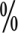 选手现场演唱规定声乐作品 1 首。重点考查选手的演唱 技能和音乐表现能力。 二、 自选声乐作品演唱（分值权重 50%）选手现场演唱自选声乐作品 2 首，时间 10 分钟以内。重点考察选手的专业综合能力和艺术表现水平。自选声乐作品曲目要求：美声唱法：一首中外艺术歌曲；一首中外歌剧选段民族唱法：一首中国民歌；一首中国民族歌剧选段流行唱法：一首中外音乐剧选段；一首中外歌曲。声乐作品演唱曲目要求：1、声乐3首作品必须是不同的。2、美声唱法、流行唱法选手演唱的3首作品中须至少有1首中国作品。三、合唱排练指挥（权重 10%）选手现场抽签决定排练曲目，并阐述排练构思并组织合唱队排练。 重点考察选手的专业拓展和综合能力，对声乐作品的理解和分析能力；组织排练、合唱指挥、演唱指导及钢琴伴奏能力、语言表达等综合专业素养和职业能力。四、新谱视唱（分值权重 10%）选手现场抽取一道视唱题，准备后完整视唱1遍。重点考查选手的音乐素质和视唱能力。选手可采用固定调唱名法或首调唱名法，视唱采用固定调唱名法酌情加分。艺术素养测试（分值权重 5%）   艺术素养测试采用现场问答方式、测试内容包括艺术基础理论、中国音乐史和中国民族民间音乐知识。专业知识题型有选择题、填空题、问答题、听辨题。本赛项参赛形式为独唱，分为民族唱法、美声唱法、流行唱法三个组别进行。包括自选和规定歌曲演唱、新谱视唱、合唱指挥及专业知识测试。一、规定歌曲演唱（分值权重 25）选手现场演唱规定声乐作品 1 首。重点考查选手的演唱 技能和音乐表现能力。 二、 自选声乐作品演唱（分值权重 50%）选手现场演唱自选声乐作品 2 首，时间 10 分钟以内。重点考察选手的专业综合能力和艺术表现水平。自选声乐作品曲目要求：美声唱法：一首中外艺术歌曲；一首中外歌剧选段民族唱法：一首中国民歌；一首中国民族歌剧选段流行唱法：一首中外音乐剧选段；一首中外歌曲。声乐作品演唱曲目要求：1、声乐3首作品必须是不同的。2、美声唱法、流行唱法选手演唱的3首作品中须至少有1首中国作品。三、合唱排练指挥（权重 10%）选手现场抽签决定排练曲目，并阐述排练构思并组织合唱队排练。 重点考察选手的专业拓展和综合能力，对声乐作品的理解和分析能力；组织排练、合唱指挥、演唱指导及钢琴伴奏能力、语言表达等综合专业素养和职业能力。四、新谱视唱（分值权重 10%）选手现场抽取一道视唱题，准备后完整视唱1遍。重点考查选手的音乐素质和视唱能力。选手可采用固定调唱名法或首调唱名法，视唱采用固定调唱名法酌情加分。艺术素养测试（分值权重 5%）   艺术素养测试采用现场问答方式、测试内容包括艺术基础理论、中国音乐史和中国民族民间音乐知识。专业知识题型有选择题、填空题、问答题、听辨题。本赛项参赛形式为独唱，分为民族唱法、美声唱法、流行唱法三个组别进行。包括自选和规定歌曲演唱、新谱视唱、合唱指挥及专业知识测试。一、规定歌曲演唱（分值权重 25）选手现场演唱规定声乐作品 1 首。重点考查选手的演唱 技能和音乐表现能力。 二、 自选声乐作品演唱（分值权重 50%）选手现场演唱自选声乐作品 2 首，时间 10 分钟以内。重点考察选手的专业综合能力和艺术表现水平。自选声乐作品曲目要求：美声唱法：一首中外艺术歌曲；一首中外歌剧选段民族唱法：一首中国民歌；一首中国民族歌剧选段流行唱法：一首中外音乐剧选段；一首中外歌曲。声乐作品演唱曲目要求：1、声乐3首作品必须是不同的。2、美声唱法、流行唱法选手演唱的3首作品中须至少有1首中国作品。三、合唱排练指挥（权重 10%）选手现场抽签决定排练曲目，并阐述排练构思并组织合唱队排练。 重点考察选手的专业拓展和综合能力，对声乐作品的理解和分析能力；组织排练、合唱指挥、演唱指导及钢琴伴奏能力、语言表达等综合专业素养和职业能力。四、新谱视唱（分值权重 10%）选手现场抽取一道视唱题，准备后完整视唱1遍。重点考查选手的音乐素质和视唱能力。选手可采用固定调唱名法或首调唱名法，视唱采用固定调唱名法酌情加分。艺术素养测试（分值权重 5%）   艺术素养测试采用现场问答方式、测试内容包括艺术基础理论、中国音乐史和中国民族民间音乐知识。专业知识题型有选择题、填空题、问答题、听辨题。本赛项参赛形式为独唱，分为民族唱法、美声唱法、流行唱法三个组别进行。包括自选和规定歌曲演唱、新谱视唱、合唱指挥及专业知识测试。一、规定歌曲演唱（分值权重 25）选手现场演唱规定声乐作品 1 首。重点考查选手的演唱 技能和音乐表现能力。 二、 自选声乐作品演唱（分值权重 50%）选手现场演唱自选声乐作品 2 首，时间 10 分钟以内。重点考察选手的专业综合能力和艺术表现水平。自选声乐作品曲目要求：美声唱法：一首中外艺术歌曲；一首中外歌剧选段民族唱法：一首中国民歌；一首中国民族歌剧选段流行唱法：一首中外音乐剧选段；一首中外歌曲。声乐作品演唱曲目要求：1、声乐3首作品必须是不同的。2、美声唱法、流行唱法选手演唱的3首作品中须至少有1首中国作品。三、合唱排练指挥（权重 10%）选手现场抽签决定排练曲目，并阐述排练构思并组织合唱队排练。 重点考察选手的专业拓展和综合能力，对声乐作品的理解和分析能力；组织排练、合唱指挥、演唱指导及钢琴伴奏能力、语言表达等综合专业素养和职业能力。四、新谱视唱（分值权重 10%）选手现场抽取一道视唱题，准备后完整视唱1遍。重点考查选手的音乐素质和视唱能力。选手可采用固定调唱名法或首调唱名法，视唱采用固定调唱名法酌情加分。艺术素养测试（分值权重 5%）   艺术素养测试采用现场问答方式、测试内容包括艺术基础理论、中国音乐史和中国民族民间音乐知识。专业知识题型有选择题、填空题、问答题、听辨题。本赛项参赛形式为独唱，分为民族唱法、美声唱法、流行唱法三个组别进行。包括自选和规定歌曲演唱、新谱视唱、合唱指挥及专业知识测试。一、规定歌曲演唱（分值权重 25）选手现场演唱规定声乐作品 1 首。重点考查选手的演唱 技能和音乐表现能力。 二、 自选声乐作品演唱（分值权重 50%）选手现场演唱自选声乐作品 2 首，时间 10 分钟以内。重点考察选手的专业综合能力和艺术表现水平。自选声乐作品曲目要求：美声唱法：一首中外艺术歌曲；一首中外歌剧选段民族唱法：一首中国民歌；一首中国民族歌剧选段流行唱法：一首中外音乐剧选段；一首中外歌曲。声乐作品演唱曲目要求：1、声乐3首作品必须是不同的。2、美声唱法、流行唱法选手演唱的3首作品中须至少有1首中国作品。三、合唱排练指挥（权重 10%）选手现场抽签决定排练曲目，并阐述排练构思并组织合唱队排练。 重点考察选手的专业拓展和综合能力，对声乐作品的理解和分析能力；组织排练、合唱指挥、演唱指导及钢琴伴奏能力、语言表达等综合专业素养和职业能力。四、新谱视唱（分值权重 10%）选手现场抽取一道视唱题，准备后完整视唱1遍。重点考查选手的音乐素质和视唱能力。选手可采用固定调唱名法或首调唱名法，视唱采用固定调唱名法酌情加分。艺术素养测试（分值权重 5%）   艺术素养测试采用现场问答方式、测试内容包括艺术基础理论、中国音乐史和中国民族民间音乐知识。专业知识题型有选择题、填空题、问答题、听辨题。本赛项参赛形式为独唱，分为民族唱法、美声唱法、流行唱法三个组别进行。包括自选和规定歌曲演唱、新谱视唱、合唱指挥及专业知识测试。一、规定歌曲演唱（分值权重 25）选手现场演唱规定声乐作品 1 首。重点考查选手的演唱 技能和音乐表现能力。 二、 自选声乐作品演唱（分值权重 50%）选手现场演唱自选声乐作品 2 首，时间 10 分钟以内。重点考察选手的专业综合能力和艺术表现水平。自选声乐作品曲目要求：美声唱法：一首中外艺术歌曲；一首中外歌剧选段民族唱法：一首中国民歌；一首中国民族歌剧选段流行唱法：一首中外音乐剧选段；一首中外歌曲。声乐作品演唱曲目要求：1、声乐3首作品必须是不同的。2、美声唱法、流行唱法选手演唱的3首作品中须至少有1首中国作品。三、合唱排练指挥（权重 10%）选手现场抽签决定排练曲目，并阐述排练构思并组织合唱队排练。 重点考察选手的专业拓展和综合能力，对声乐作品的理解和分析能力；组织排练、合唱指挥、演唱指导及钢琴伴奏能力、语言表达等综合专业素养和职业能力。四、新谱视唱（分值权重 10%）选手现场抽取一道视唱题，准备后完整视唱1遍。重点考查选手的音乐素质和视唱能力。选手可采用固定调唱名法或首调唱名法，视唱采用固定调唱名法酌情加分。艺术素养测试（分值权重 5%）   艺术素养测试采用现场问答方式、测试内容包括艺术基础理论、中国音乐史和中国民族民间音乐知识。专业知识题型有选择题、填空题、问答题、听辨题。相关赛项承办经验相关赛项承办经验相关赛项承办经验相关赛项承办经验相关赛项承办经验相关赛项承办经验序号比赛年份赛项名称级别参赛人数备注12014全国初等与学前音乐教育专业教师专业技能交流与展示活动国赛139人承办22017河北省高等职业院校学前教育专业学生教育技能大赛省赛全省各参赛队承办32018河北省高等职业院校学前教育专业学生教育技能大赛省赛全省各参赛队承办42019河北省高等职业院校学前教育专业学生教育技能大赛省赛全省各参赛队承办52021河北职业技能大赛高职组（声乐表演）省赛12人参加62022河北职业技能大赛高职组（声乐表演）省赛12人参加申请单位意见申请书所填写的内容属实；赛项承办负责人及参加者的政治和业务素质适合承担本赛项的申报、实施工作；本单位能提供完成本赛项所需的设备、技术和时间；本单位同意承担本赛项顺利开展的全部细则任务。单位（学校）负责人签名：（单位公章）年   月  日